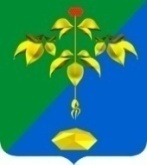 АДМИНИСТРАЦИЯ ПАРТИЗАНСКОГО ГОРОДСКОГО ОКРУГА  ПРИМОРСКОГО КРАЯП О С Т А Н О В Л Е Н И Е17 августа 2023г.                                                                                     № 1266-паВ соответствии со статьями 39.11, 39.12 Земельного кодекса Российской Федерации, с Федеральным законом от 06 октября 2003 года № 131-ФЗ               «Об общих принципах организации местного самоуправления в Российской Федерации», на основании статей 29, 32 Устава Партизанского городского округа, администрация Партизанского городского округа ПОСТАНОВЛЯЕТ:1. Возложить обязанности по проведению открытого аукциона на право заключения договора купли - продажи на земельный участок                                        с кадастровым номером 25:33:020101:272 для ведения крестьянского (фермерского) хозяйства на отдел территориального развития управления экономики и собственности администрации Партизанского городского округа.2. Объявить о проведении открытого аукциона на право заключения договора купли - продажи на земельный участок для ведения крестьянского (фермерского) хозяйства:2Местоположение установлено относительно ориентира, расположенного за пределами участка. Участок находится примерно в 1450м. по направлению на северо – восток от ориентира. Почтовый адрес ориентира: Приморский край, г. Партизанск, с. Углекаменск, ул. Лесная, дом 7. Кадастровый номер земельного участка 25:33:020101:272.3. Утвердить извещение о проведении открытого аукциона (прилагается).4. Настоящее постановление и извещение подлежат опубликованию в газете «Вести», на официальном сайте администрации Партизанского городского округа и на официальном сайте торгов.5. Отделу имущественных отношений управления экономики и собственности обеспечить заключение договора аренды земельного участка с победителем аукциона и осуществлять контроль за его исполнением. 6. Контроль за исполнением настоящего постановления возложить на первого заместителя главы администрации городского округа С.С.Юдина.Глава городского округа                                    	                            О.А. БондаревО проведении открытого аукциона на право заключения договора купли – продажи на земельный участок для ведения крестьянского (фермерского) хозяйства